Sjølund Gruppe DDSReferat fra Grupperådsmødet den 22. februar 2011 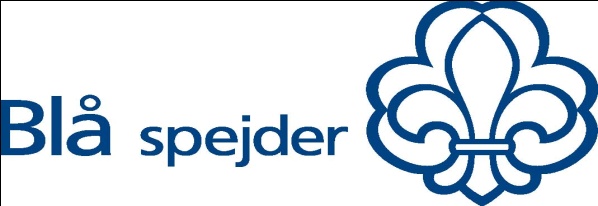 Formand Lone Andersen bød velkommen.Valg af dirigent og referent.Ole Bernhøft Jensen blev valgt som dirigent og GL Mette Høgh C. som referent.Grupperådsmødet blev konstateret lovligt varslet i Koks før jul og i det udsendte materiale 3 uger tidligere.Beretning fra bestyrelsen og ledergruppen Formanden takkede spejderne og forældrene for at medvirke aktivt i vores kuvertlotteri og julemærkesalg.  Derudover takkede Lone det lokale handelsliv for at være så gavmilde i forhold til vores lotteri og opfordrede alle parter til at yde den samme indsats i 2011.Lone sluttede med at takke lederne for ”god underholdning” tænkt i bred forstand.Lederne præsenterede sig og fortalte om arbejdet med den røde tråd, udviklingsplan og værdier og fik en stor og rørende tak fra Signes far! Tak for det!Udover disse bemærkninger blev der henvist til de skriftlige beretninger i det udsendte materiale.Beretningen blev taget til orientering.Fremlæggelse af regnskab for år 2010 med tilhørende status til godkendelse. Ole roste forsamlingen for at medvirke til at skabe gode indtægter og derudover fremhævede han den økonomiske støtte fra Sct. Georgsgilderne, kommunen og Kirkelig ungdomsforening. Regnskabet for 2010 blev godkendt. Ole fik efterfølgende overrakt en fin kurv med tak for veludført arbejde som kasserer igennem flere år af formanden. Behandling af indkomne forslagDer var ikke indkommet forslag.  Væsentlige beslutninger om gruppens fremtid, herunder: Forelæggelse af gruppens udviklingsplan med hovedindsatser for 2011.Udviklingsplanen blev fremlagt med fokus på det ligeværdige samarbejde mellem ”spejdere, forældre og ledere” Konkrete planer for 2011 er gruppetur til Nykøbing med tema ”Shanes Verden” og fælles gruppesommerlejr til Haslev i uge 26. Robert Hertzog forslog som et nyt tiltag og med fokus på handlingerne i udviklingsplanen at etablere en mentorordning for forældre og bestående af forældre. Mentoren skal modtage og integrere nye interesserede forældre i gruppen. Han opfordrede også til at arrangere fælles oplevelser for forældre/børn så forældrene får ekstra lyst til at bidrage som forældre og får kendskab til hvad det er at være spejder. anden godkendelse af gruppens budget for indeværende år og første godkendelse af budget for 2012, herunder fastsættelse af kontingent.Gruppens budget for 2011 og 2012 samt udviklingsplan blev godkendt og kontingentet blev fastsat til 370 kr. pr. halvår, dvs. uændret kontingent. Fastsættelse af antallet af bestyrelsesmedlemmer under hensyntagen til § 14.5. Bestyrelsen foreslår, at bestyrelsen om muligt består af 6 forældre inklusive formand og kasserer, derudover 3 ledere/unge inklusive gruppeleder. I alt 9 personer. Forslaget blev vedtaget. Valg til bestyrelsen af: (alle valg er gældende for 2 år)Forældre:Formand Lone Andersen er valgt for 2 år i 2010Kasserer Susanne Frisenberg Jensen blev valgt for 2 årTina Madsen er valgt for 2 år i 2010Annette Jørgensen er valgt for 2 år i 2010Robert Hertzog blev valgt for 2 årTommy Nielsen blev valgt for 2 årLedere: Majbritt Olsen er valgt for 2 år i 2010Ole Hadsbjerg blev valgt for 2 årMette Høgh C. er valgt for 2 år i 2010 Valg af gruppens 2 medlemmer af korpsrådet.  Ole Hadsbjerg og Sidsel Nørskov Petersen blev valgt.Valg af gruppens 5 medlemmer af divisionsrådet.Lone Andersen, Ole Hadsbjerg, Majbritt Olsen, Sidsel N. Petersen og Susanne Jensen blev valgt.Valg af revisor og revisorsuppleant       Erik Nissen blev valgt som revisor og Kristina Christensen blev valgt som suppleant.Beretning fra større arrangementer tilknyttet gruppen, jf. § 50Der var intet at berette men stor landslejr i 2012 blev annonceret.Evt.  Formanden takkede ledere og dirigent, hvorefter der var pause med lidt mad inden vi fortsatte med Tænkedag og indslag fra Saida Kadrovic som flygtning fra Bosnien. Vordingborg den 28.02.2011 -----------------------------------------------------------------------------------------------------------------------------------------------                                                        Dirigent Ole Bernhøft Jensen                                               Formand Lone Andersen